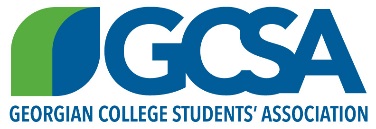 Date:  Thursday May 11, 2017 Time: 4:00 P.M. to 5:00 P.M. Location: K323 Present:   Amiee Conklin 	DirectorAnushka Angurala 	DirectorAvery Konda  	President Christina Meredith	Manager of Student Transition & Leadership Jake Chevrier	VP AdministrationKavisha Shah 	VP External & Equity Kim VanDuesen	Finance OfficerMiguel Paternoster	Marketing Co-op	Owein Chivers	Marketing & Events ManagerPaulo Cardoso 	VP Student Engagement & CommunicationsShannon Kelly 	VP Internal Relations
Shivani Talati 	DirectorShona Klugman 	Graphic SpecialistPresent:   Amiee Conklin 	DirectorAnushka Angurala 	DirectorAvery Konda  	President Christina Meredith	Manager of Student Transition & Leadership Jake Chevrier	VP AdministrationKavisha Shah 	VP External & Equity Kim VanDuesen	Finance OfficerMiguel Paternoster	Marketing Co-op	Owein Chivers	Marketing & Events ManagerPaulo Cardoso 	VP Student Engagement & CommunicationsShannon Kelly 	VP Internal Relations
Shivani Talati 	DirectorShona Klugman 	Graphic SpecialistRegrets:Alex Blandford	DirectorDarshak Patel 	DirectorGreg Gill 	DirectorMarina Suvorova 	VP Athletics & Health PromotionsRegrets:Alex Blandford	DirectorDarshak Patel 	DirectorGreg Gill 	DirectorMarina Suvorova 	VP Athletics & Health PromotionsAgenda OverviewMeeting called to order: 4:08 P.MQuorum Check: Late members:Paulo Cardoso Left early:Paulo CardosoMinutes Accepted: April 17, 2017Acceptance of Agenda: No amendments  Meeting closed at: 5:16 PMNext meeting is May 18, 2017 in room K323Guest Speakers/PresentersPresenterPD Request Request for annual request for Lynda.comSaves money for travellingCan be shared among councilMotion Passed #2017-05-11-04ShonaFunding AllocationWe need a motion to approve our 2017-2018 Activity fee allocation. 57% towards Operating Budget43% towards building maintenance accountMotion Passed #2017-05-11-05Kim & Jake New BusinessPresenterOffice FurnitureShannon’s office furniture was purchased through First Gen account, so we are looking to reimburse First Gen with a journal transfer from GCSA to First Gen in the amount of $1579.74Motion Passed #2017-05-11-06ChristinaMarketing Co-opPilot projectWill send out marketing project next week for 2017-2018 yearMiguel will work with Paulo & Owein See attached Position descriptionMiguel is stoked to be herSend Miguel social media ideas to MiguelPauloSocial Innovation Project Melissa is travel and tourism student (travelling to Asia). You can reach her at Melisa.Pauli@GeorgianCollege.caWill be a blog updated weeklyPaulo will come to meetings via teleconferenceJapan will not be on the tour stop (will do online training with Japan representativesPauloSummer Events/MarketingA lot of events cancelled last yearWonderland trip in JulyAdvises against doing more events in the summer, and have more in the fall and winterPauloGolf Classic We will not send students, no one is interestedWe will sponsor $500 for a sponsorship packageMotion Passed #2017-05-11-07Jake Growing Georgian T-ShirtsWe give Avery approval to use credit card for Growing Georgian purchasesMotion Passed #2017-05-11-08AveryCrystal ClassicIn partnership with RVHMay 29 10:30-7GCSA has 4 sponsored spots paid for by the executive team Kavisha & Shannon will represent GCSAAvery